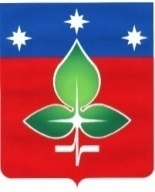 Ревизионная комиссия города ПущиноИНН 5039005761, КПП503901001, ОГРН 1165043053042ул. Строителей, д.18а , г. Пущино, Московская область, 142290Тел. (4967) 73-22-92; Fax: (4967) 73-55-08ЗАКЛЮЧЕНИЕ №30по результатам финансово-экономической экспертизы проекта постановления Администрации городского округа Пущино «О внесении изменений в  муниципальную программу «Формирование современной комфортной городской среды»на 2020-2024 годы»16.08.2022 г. Основание для проведения экспертизы: Настоящее заключение составлено по итогам финансово-экономической экспертизы проекта постановления Администрации городского округа Пущино «О внесении изменений в  муниципальную программу «Формирование современной комфортной городской среды» на 2020-2024 годы» на основании:- пункта 2 статьи 157 «Бюджетные полномочия органов государственного (муниципального) финансового контроля» Бюджетного кодекса Российской Федерации;- подпункта 7 пункта 2 статьи 9 «Основные полномочия контрольно-счетных органов» Федерального закона Российской Федерации от 07.02.2011 № 6-ФЗ «Об общих принципах организации и деятельности контрольно-счетных органов субъектов Российской Федерации и муниципальных образований»;- подпункта 3 пункта 4.9 статьи 4 Положения о Ревизионной комиссии города Пущино, утвержденного Решением Совета депутатов города от 19 февраля 2015 г. N 68/13 (с изменениями и дополнениями);- пункта 4 раздела IV Порядка формирования и реализации муниципальных программ городского округа Пущино Московской области, утвержденного Постановлением Администрации городского округа Пущино от 08.11.2016 № 515-п (с изменениями и дополнениями).	1. Цель экспертизы: оценка обоснованности внесения изменений, анализ достоверности оценки объема расходных обязательств, оценка правомерности и обоснованности структуры расходных обязательств муниципальной программы «Формирование современной комфортной городской среды» на 2020-2024 годы (далее – проект Программы).2. Предмет экспертизы: проект Программы, материалы и документы финансово-экономических обоснований указанного проекта в части, касающейся расходных обязательств городского округа Пущино.3. Правовую основу финансово-экономической экспертизы проекта Программы составляют следующие правовые акты: Бюджетный кодекс Российской Федерации, Федеральный закон от 06.10.2003 № 131-ФЗ «Об общих принципах организации местного самоуправления в Российской Федерации, постановление Администрации городского округа  Пущино от 25.11.2019 №492-п «Об утверждении перечня муниципальных программ городского округа Пущино», Распоряжение  председателя Ревизионной комиссии города Пущино от 25 декабря 2017 года № 09 «Об утверждении Стандарта внешнего муниципального финансового контроля «Финансово-экономическая экспертиза проектов муниципальных программ».В соответствии с Постановлением Администрации города Пущино от 08.11.2016 №515-п «Об утверждении порядка разработки и реализации муниципальных программ городского округа Пущино Московской области» (с изменениями и дополнениями) с проектом Программы представлены следующие документы:	1) проект Постановления Администрации городского округа Пущино «О внесении изменений в  муниципальную программу «Формирование современной комфортной городской среды» на 2020-2024 годы;	2) паспорт проекта Программы;	3) текстовая часть проекта Программы:	-       общая характеристика сферы реализации муниципальной программы;	-  прогноз развития соответствующей сферы реализации муниципальной программы с учетом реализации муниципальной программы, включая возможные варианты решения проблемы, оценку преимуществ и рисков, возникающих при выборе различных вариантов решения проблемы;	-     перечень подпрограмм и краткое описание подпрограмм Программы;	- обобщенная характеристика основных мероприятий с обоснованием необходимости их осуществления;	-  перечень приоритетных проектов, реализуемых в рамках муниципальной программы с описанием целей и механизмов реализации;	-     планируемые результаты реализации Программы;	-     методика расчета значений планируемых результатов реализацииПрограммы (Подпрограммы);	-    порядок взаимодействия ответственного за выполнения мероприятияпрограммы с муниципальным заказчиком Программы (подпрограммы);           -   состав, форма и сроки представления отчетности о ходе реализации мероприятий Программы (Подпрограммы);           - адресный перечень дворовых территорий городского округа Пущино, сформированный по результатам инвентаризации, для выполнения работ по комплексному благоустройству дворовых территорий в 2020-2024 годах,           - адресный перечень общественных территорий городского округа Пущино, сформированный по результатам инвентаризации, а так же голосования в электронной форме в информационно-телекоммуникационной сети «Интернет»  для выполнения работ по комплексному благоустройству дворовых территорий в 2020-2024 годах,	-   Подпрограммы:	- Программа I «Комфортная городская среда» (паспорт; характеристика проблем; концептуальные направления реформирования, модернизации и преобразования отдельных сфер социально-экономического развития городского округа Пущино, реализуемые в рамках Подпрограммы; перечень мероприятий; адресные перечни, предусмотренные в рамках реализации мероприятий подпрограммы);	- Подпрограмма II «Благоустройство территорий» (паспорт; характеристика проблем; концептуальные направления реформирования, модернизации и преобразования отдельных сфер социально-экономического развития городского округа Пущино, реализуемые в рамках Подпрограммы; перечень мероприятий Подпрограммы; адресные перечни, предусмотренные в рамках реализации мероприятий подпрограммы);	- Подпрограмма III «Создание условий для обеспечения комфортного проживания жителей в многоквартирных домах» (паспорт; Характеристика проблем, решаемых посредствам мероприятий; концептуальные направления реформирования, модернизации и преобразования отдельных сфер социально-экономического развития городского округа Пущино Московской области, реализуемых в рамках Подпрограммы; перечень мероприятий Подпрограммы адресные перечни, предусмотренные в рамках реализации мероприятий подпрограммы);	- Подпрограмма V «Обеспечивающая подпрограмма» (паспорт; Характеристика проблем, решаемых посредствам мероприятий; концептуальные направления реформирования, модернизации и преобразования отдельных сфер социально-экономического развития городского округа Пущино Московской области, реализуемых в рамках Подпрограммы; перечень мероприятий Подпрограммы; адресный перечень, предусмотренный в рамках реализации мероприятий подпрограммы).	4. При проведении экспертизы представленного проекта постановления установлено следующее:	4.1. Внесение изменений в муниципальную программу соответствует п.1 раздела IV постановления Администрации города Пущино от 08.11.2016 № 515-п «Об утверждении Порядка разработки и реализации муниципальных программ городского округа Пущино Московской области» (с изменениями и дополнениями).	4.2. Объем финансирования приведен в соответствие с бюджетной росписью на 25.05.2022, измененной в соответствии с Положением о бюджетном процессе городского округа Пущино в связи с внесением изменений в Бюджетную роспись на 2022 год и плановый период 2023-2024 годов.  Изменение объемов финансирования программы приведены в Таблице №1.Таблица №1	Общий объем финансирования муниципальной программы увеличилось на 6,42% или  67138,39 тыс. рублей и составил 1111300,71 тыс. рублей (включая 12146,44 тыс. рублей из внебюджетных источников). При этом:- в 2022 году  увеличено финансирование  на 78925,54 тыс. рублей, где 66214,36 тыс. рублей средства  из бюджета Московской области и 12711,17  тыс. рублей из бюджета городского округа Пущино,- в 2023 году сокращено финансирование  на 65487,15 тыс. рублей, средства из бюджета Московской области уменьшены на 9895,6 тыс. рублей, средства бюджета городского округа Пущино - на 1506,15 тыс. рублей, а средства федерального бюджета - на 54085,4 тыс. рублей;- в 2024 году увеличено финансирование  на 53700 тыс. рублей, где  13424 тыс. рублей поступает из бюджета Московской области на 633 тыс. рублей и  40275 тыс. рублей - из федерального бюджета.          В разрезе подпрограмм изменения выглядят следующим образом.          Подпрограмма I «Комфортная городская среда»:Средства бюджета Московской области на 2022 год возрастают на 63981 тыс. рублей, на 2023 год сокращаются  на 9895,6 тыс. рублей, а на 2024 год возрастают на 13425 тыс. рублей;Средства бюджета городского округа Пущино на 2022 год увеличиваются на 6202,15 тыс. рублей тыс. рублей, на  2023 год сокращаются на 1506,15 тыс. рублей;Средства федерального бюджета на 2022 год уменьшаются на 54085,4 тыс. рублей, а в 2024 году увеличиваются на 40275 тыс. рублей.          Подпрограмма II «Благоустройство территорий»:- Средства бюджета Московской области на 2022 год увеличиваются на  2233,36  тыс. рублей,- Средства бюджета городского округа Пущино на 2022 год возрастают на  6509,02 тыс. рублей.            5. Выводы: изменения в муниципальную программу «Формирование современной комфортной городской среды» на 2020-2024 годы вносятся в соответствии со ст.179 Бюджетного кодекса РФ.  Председатель                                                                                                      Е.Е. ПрасоловаИсточники финансирования муниципальной программы, в том числе по годам:Расходы (тыс. рублей)Расходы (тыс. рублей)Расходы (тыс. рублей)Расходы (тыс. рублей)Расходы (тыс. рублей)Расходы (тыс. рублей)Источники финансирования муниципальной программы, в том числе по годам:Всего2020 год2021 год2022 год2023 год2024 годМП "Формирование современной комфортной городской среды" на 2020-2024 годы Всего, в том числе по годам:1044162,32101 040,91154798,39415642,86295306,1677374,00Средства бюджета Московской области376451,178 869,9018989,66198303,46142637,317650,84Средства федерального бюджета144093,220,0020007,8270000,0054085,40Средства бюджета городского округа 511471,4992 171,01107969,97145900,9097144,9568284,66Внебюджетные средства12146,440,007 830,941438,501438,501438,50ПРОЕКТ МП "Формирование современной комфортной городской среды" на 2020-2024 годы,                       Всего, в том числе по годам:1111300,71101 040,91154798,39494568,4229819,01131074Средства бюджета Московской области446194,938 869,9018989,66264517,82132741,7121075,84Средства федерального бюджета130282,820,0020007,8270000,0040275,00Средства бюджета городского округа 522676,5192 171,01107969,97158612,07495638,868284,66Внебюджетные средства12146,440,007 830,941438,501438,501438,50